САВРАНСЬКА СЕЛИЩНА РАДАОДЕСЬКОЇ ОБЛАСТІПРОТОКОЛ № 23пленарного засідання двадцять першої (позачергової) сесіїСавранської селищної ради VIII скликаннясмт.Саврань                                                                                        14 червня 2022 рокуПочаток засідання - 10.00 год Місце проведення – малий зал адмінбудинку селищної ради (3 поверх, вул. Соборна, 9, смт Саврань)Час роботи пленарного засідання – 10.00- 12.00 год.       Всього обрано депутатів: 26Присутні:14 (список додається).Відсутні депутати: Бережок С.А., Бондарчук В.Р., Бондаренко В.В., Буманська О.О.,                                 Волошин О.А., Мельничук В.М., Самойлюк В.В., Сливка В.М.,                                  Хапатнюковський О.В., Чумак Л.О., Паламарчук О.М. На сесії присутні:         Іспанюк О.А. – депутат Подільської районної ради,                               старости старостинських округів селищної територіальної громади,        апарат селищної ради, керівники комунальних закладів та установ. Головуючий на сесії – Дужій С.Г. – селищний головаПідрахунок голосів веде лічильна комісія у складі: Шевченка О.В., Починок А.В.  Сесія проводиться з дотриманням усіх заходів безпеки в умовах воєнного стану.Селищний голова Дужій С.Г. оголосив про відкриття пленарного засідання двадцять першої (позачергової) сесії Савранської селищної ради VIII скликання. (звучить Державний Гімн України)СЛУХАЛИ:Дужія С.Г., селищного голову, який інформував присутніх про питання порядку денного пленарного засідання 21 (позачергової) сесії, поцікавився стосовно зауважень та змін  до підготовленого проекту Порядку денного, відмітивши, що всі проекти рішень були розглянуті постійними комісіями селищної ради, погоджені ними та винесені на розгляд сесії.Регламент роботи сесії:Доповідь – до 10 хв.Питання, зауваження, пропозиції – до 2 хв.Репліки – до 1 хв.Пленарне засідання провести протягом 1 год 30 хв.Головуючий поставив на голосування питання затвердження Порядку денного «За основу» та «В цілому».Результати голосування : «ЗА» - 15, «ПРОТИ» - 0, «УТРИМАЛИСЯ» - 0, «НЕ БРАЛИ УЧАСТІ» - 0, «ВІДСУТНІ» - 12В результаті технічного голосування одноголосно було затверджено наступний Порядок денний.Порядок деннийпленарного засідання 21 (позачергової) сесії селищної ради VIII скликанняПро утворення місцевої пожежної охорони Савранської селищної радиДоповідач: Орлов.О.А.Про відмову в погодженні надання Державною службою геології та надр України спеціального дозволу на користування надрами ТОВ «ОАЗІС-Т»     Доповідач: Гуцол Г.В.Про затвердження Переліку адміністративних послуг, які надаються через Центр   надання  адміністративних послуг Савранської селищної ради Одеської області в новій редакції      Доповідач: Стаднік О.О.Про надання соціальних послуг окремим категоріям осіб/сімей із числа внутрішньо переміщених осіб за рахунок бюджетних коштів (безоплатно) Доповідач: Брицька Н.ОПро внесення змін та доповнень до додатків №1та 2 до рішення сесії селищної ради №558-VIII  від  24.06.2022 року «Про встановлення  ставок пільг із сплати земельного податку на 2022 рік на території Савранської селищної ради».Доповідач: Лавренюк О.М.СЛУХАЛИ:по питанню №1 Про утворення місцевої пожежної охорони Савранської селищної радиОрлова О.А., який ознайомив присутніх з Положенням місцевої пожежної охорони, підготовленим проектом рішення, зазначивши, що він був опрацьований на засіданні профільної постійної комісії селищної ради, погоджений нею.ВИСТУПИЛИ:Питань до доповідача не було. Доповнень до проекту рішення не надходило.Надійшла пропозиція ставити дане питання на голосування.Головуючий поставив на голосування зазначений проект рішення.   Результати голосування «За основу» і «В цілому»: «ЗА»- 14, «ПРОТИ» - 0, «УТРИМАЛИСЯ»-1, «НЕ БРАЛИ УЧАСТІ»- 0, «ВІДСУТНІ»-12Рішення прийнято.  ВИРІШИЛИ:Проєкт рішення «Про утворення місцевої пожежної охорони Савранської селищної ради»  погодити та прийняти як рішення сесії селищної радиРішення сесії Савранської селищної ради № 2035-VIII від 14 червня 2022 року «Про утворення місцевої пожежної охорони Савранської селищної ради» (додається)СЛУХАЛИ:по питанню №2 Про відмову в погодженні надання Державною службою геології та надр України спеціального дозволу на користування надрами ТОВ «ОАЗІС-Т» Гуцол Г.В., начальника відділу архітектури, містобудування та охорони праці селищної ради, яка сказала, що на сесію готувалось питання Про погодження щодо надання Державною службою геології та надр України спеціального дозволу на користування надрами ТОВ «ОАЗІС-Т», проте 13.06.2022 року, ввечері, надійшов лист від ТОВ «ОАЗІС-Т» з проханням перенести слухання питання на наступне пленарне засідання.Задоволення даного прохання призведе до мовчазної згоди, тому сьогодні вранці були скликані на засідання профільні постійні комісії, підготовлено новий проект рішення, який винесено на розгляд сесії.  ВИСТУПИЛИ:Питань до доповідача не було. Доповнень до проекту рішення не надходило.Надійшла пропозиція ставити дане питання на голосування. Головуючий поставив на голосування підготовлений проект рішення. Результати голосування «За основу» і «В цілому»: «ЗА»- 14, «ПРОТИ» - 0, «УТРИМАЛИСЯ»-1, «НЕ БРАЛИ УЧАСТІ»- 0, «ВІДСУТНІ»-12Рішення прийнято.  ВИРІШИЛИ:Проєкт рішення «Про відмову в погодженні надання Державною службою геології та надр України спеціального дозволу на користування надрами ТОВ «ОАЗІС-Т»»  погодити та прийняти як рішення сесії селищної радиРішення сесії Савранської селищної ради № № 2036-VIII від 14 червня 2022 року «Про відмову в погодженні надання Державною службою геології та надр України спеціального дозволу на користування надрами ТОВ «ОАЗІС-Т»» (додається)СЛУХАЛИ:по питанню №3 Про затвердження Переліку адміністративних послуг, які надаються через Центр   надання  адміністративних послуг Савранської селищної ради Одеської області в новій редакціїСтаднік О.О., начальника відділу надання адміністративних послуг, яка коротко інформувала присутніх про зміни, які вносяться в затверджений Перелік послуг, що надаються ЦНАПом.ВИСТУПИЛИ:Питань до доповідача не було. Доповнень до проекту рішення не надходило.Надійшла пропозиція ставити дане питання на голосування.Головуючий поставив на голосування «За основу» і «В цілому» підготовлений проект рішення. Результати голосування «За основу» і «В цілому»: «ЗА»- 15, «ПРОТИ» - 0, «УТРИМАЛИСЯ»-0, «НЕ БРАЛИ УЧАСТІ»-0 , «ВІДСУТНІ»-12Рішення прийнято.ВИРІШИЛИ:Проєкт рішення «Про затвердження Переліку адміністративних послуг, які надаються через Центр   надання  адміністративних послуг Савранської селищної ради Одеської області в новій редакції»  погодити та прийняти як рішення сесії селищної радиРішення сесії Савранської селищної ради № 2037-VIII від 14 червня 2022 року «Про затвердження Переліку адміністративних послуг, які надаються через Центр   надання  адміністративних послуг Савранської селищної ради Одеської області в новій редакції» (додається)СЛУХАЛИ:по питанню №4 Про надання соціальних послуг окремим категоріям осіб/сімей із числа внутрішньо переміщених осіб за рахунок бюджетних коштів (безоплатно) Брицька Н.О., директор Центру надання соціальних послуг, яка ознайомила депутатів та присутніх з категоріями осіб із числа ВПО, яким безоплатно  надаватимуться соцпослуги. ВИСТУПИЛИ:Питань до доповідача не було. Доповнень до проекту рішення не надходило.Надійшла пропозиція ставити дане питання на голосування. Головуючий поставив на голосування «За основу» і «В цілому» підготовлений проект рішення. Результати голосування «За основу» і «В цілому»: «ЗА»- 15, «ПРОТИ» - 0, «УТРИМАЛИСЯ»-0, «НЕ БРАЛИ УЧАСТІ»- 0, «ВІДСУТНІ»-12Рішення прийнято.ВИРІШИЛИ:Проєкт рішення «Про надання соціальних послуг окремим категоріям осіб/сімей із числа внутрішньо переміщених осіб за рахунок бюджетних коштів (безоплатно)»  погодити та прийняти як рішення сесії селищної радиРішення сесії Савранської селищної ради № 2038-VIII від 14 червня 2022 року «Про надання соціальних послуг окремим категоріям осіб/сімей із числа внутрішньо переміщених осіб за рахунок бюджетних коштів (безоплатно)» (додається)СЛУХАЛИ:по питанню №5 Про внесення змін та доповнень до додатків №1та 2 до рішення сесії селищної ради №558-VIII  від  24.06.2022 року «Про встановлення  ставок пільг із сплати земельного податку на 2022 рік на території Савранської селищної ради». Лавренюка О.М., заступника селищного голови, який ознайомив присутніх із змінами в законодавстві, які потребують внесення змін в затверджені додатки №1 та №2 рішення сесії селищної ради №558-VIII  від  24.06.2022 року «Про встановлення  ставок пільг із сплати земельного податку на 2022 рік на території Савранської селищної ради».ВИСТУПИЛИ:Питань до доповідача не було. Доповнень до проекту рішення не надходило.Надійшла пропозиція ставити дане питання на голосування. Головуючий поставив на голосування «За основу» і «В цілому» підготовлений проект рішення. Результати голосування «За основу» і «В цілому»: «ЗА»- 14, «ПРОТИ» - 0, «УТРИМАЛИСЯ»-1, «НЕ БРАЛИ УЧАСТІ»- 0, «ВІДСУТНІ»-12Рішення прийнято.ВИРІШИЛИ:Проєкт рішення «Про внесення змін та доповнень до додатків №1та 2 до рішення сесії селищної ради №558-VIII  від  24.06.2022 року «Про встановлення  ставок пільг із сплати земельного податку на 2022 рік на території Савранської селищної ради»  погодити та прийняти як рішення сесії селищної радиРішення сесії Савранської селищної ради № 2039-VIII від 14 червня 2022 року «Про внесення змін та доповнень до додатків №1та 2 до рішення сесії селищної ради №558-VIII  від  24.06.2022 року «Про встановлення  ставок пільг із сплати земельного податку на 2022 рік на території Савранської селищної ради» (додається)Селищний голова 							                       Сергій ДУЖІЙСекретар селищної ради						Світлана ГЕРАСИМІШИНА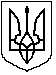 